(PAC)CODIGO CPCDESCRIPCION/ESPECIFICACIONES (TAMAÑO, DISEÑO, MODELO, ETC)CANTIDADCentro de CostoSolicitud de Compra.corresponda.   Caso contrario,  la  Unidad de  Adquisiciones y  Suministros  no aceptará laEspecificar detalladamente: marca, modelo, peso, capacidad, código, volumen, color, segúnGERENCIA ADMINISTRATIVAUNIDAD SOLICITANTE:  4/Diciembre/2012FECHA:VPA2314SOLICITUD DE COMPRA # UNIDAD DE ADQUISICIONES Y SUMINISTROSESCUELA SUPERIOR POLITÉCNICA DEL LITORAL3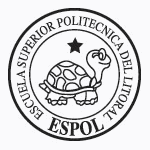 UNIDAD - FOCOS AHORRADORES465410013UNIDAD - BOQUILLAS PARA FOCO CON SWITCH465410013UNIDAD - CABLE # 14 (M)463400161UNIDAD - TIRA DE BORNES4294302MC0701-2CORONEL CHICAIZA, JULIO ERNESTORESPONSABLE:CORONEL CHICAIZA, JULIO ERNESTOUSUARIO          :CORONEL CHICAIZA, JULIO ERNESTOGERENTE ADMINISTRATIVORIVADENEIRA PAZMIÑO, EDUARDOCUSTODIO       :SOLICITA LA ADQUISICIONObservación:DATOS ADICIONALESREPUESTOS PARA EL CAMBIO DE LUMINARIAS DE LA CABINA DEL ASCENSOR DEL EDIFICIO DEL RECTORADO